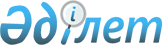 О внесении изменений в Положение о порядке осуществления карантинного фитосанитарного контроля (надзора) на таможенной территории Евразийского экономического союзаРешение Совета Евразийской экономической комиссии от 10 июля 2020 года № 63
      В соответствии с пунктом 18 Протокола о применении санитарных, ветеринарно-санитарных и карантинных фитосанитарных мер (приложение № 12 к Договору о Евразийском экономическом союзе от 29 мая 2014 года) и пунктом 50 приложения № 1 к Регламенту работы Евразийской экономической комиссии, утвержденному Решением Высшего Евразийского экономического совета от 23 декабря 2014 г. № 98, Совет Евразийской экономической комиссии решил:     
      1. Внести в Положение о порядке осуществления карантинного фитосанитарного контроля (надзора) на таможенной территории Евразийского экономического союза, утвержденное Решением Комиссии Таможенного союза от 18 июня 2010 г. № 318, следующие изменения: 
      а) пункт 2.1: 
      после абзаца пятого дополнить абзацем следующего содержания:
      "заявитель" – юридическое лицо, гражданин, в том числе индивидуальный предприниматель, представивший в уполномоченный орган государства места отправления заявление и иные документы для получения фитосанитарного сертификата в соответствии с законодательством государства места отправления;";
      после абзаца семнадцатого дополнить абзацем следующего содержания:
      "получатель подкарантинной продукции" – юридическое лицо, гражданин, в том числе индивидуальный предприниматель, заявленный в фитосанитарном сертификате и (или) товаросопроводительной документации получателем подкарантинной продукции, или иное лицо, уполномоченное на осуществление действий от имени получателя подкарантинной продукции, в связи с ее прибытием в место назначения;";
      б) в пункте 3.2:
      в абзаце шестом слова "собственнику продукции" заменить словом "заявителю";
      после слова "сертификата" дополнить словами "в адрес получателя подкарантинной продукции, не уведомившего уполномоченный орган государства места назначения о прибытии подкарантинной продукции";
      дополнить словами ", а также установления уполномоченным органом государства места назначения факта непоступления подкарантинной продукции в адрес получателя.";
      в абзаце восьмом слова "Собственник продукции" заменить словами "Получатель подкарантинной продукции в месте назначения";
      в абзаце девятом слова "собственник продукции" заменить словами "получатель подкарантинной продукции".
      2. Настоящее Решение вступает в силу по истечении 30 календарных дней с даты его официального опубликования.  
      Члены Совета Евразийской экономической комиссии:
					© 2012. РГП на ПХВ «Институт законодательства и правовой информации Республики Казахстан» Министерства юстиции Республики Казахстан
				
От Республики
Армения

От Республики
Беларусь

От Республики
Казахстан

От Кыргызской
Республики

От Российской
Федерации

М. Григорян

И. Петришенко

А. Смаилов

Э. Асрандиев

А. Оверчук
